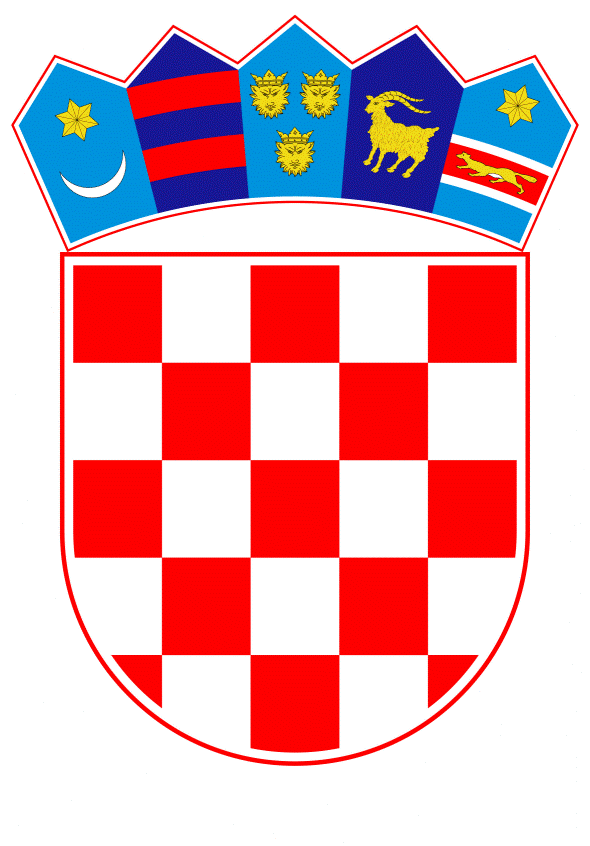 VLADA REPUBLIKE HRVATSKEZagreb, 11. srpnja 2024.______________________________________________________________________________________________________________________________________________________________________________________________________________________________PrijedlogNa temelju članka 31. stavka 2. Zakona o Vladi Republike Hrvatske („Narodne novine“, br. 150/11., 119/14., 93/16., 116/18., 80/22. i 78/24.), a u vezi s člankom 23. stavkom 7. podstavkom 3. i člankom 24. stavkom 4. Zakona o izvršavanju Državnog proračuna Republike Hrvatske za 2024. godinu („Narodne novine“, br.149/23), Vlada Republike Hrvatske je na sjednici održanoj ________2024. donijelaO D L U K Uo suglasnosti na povećanje iznosa sredstava za ugovaranje projekata za poziv na dodjelu bespovratnih sredstava NPOO.C1.6.R1-I1.01 „Regionalna diversifikacija i specijalizacija hrvatskog turizma kroz ulaganja u razvoj turističkih proizvoda visoke dodane vrijednosti“, unutar Grupe 1 – Posjetiteljska infrastruktura, u okviru komponente 1 – Gospodarstvo, podkomponente C1.6. Razvoj održivog, inovativnog i otpornog turizma, C1.6. R1 – Povećanje otpornosti i održivosti turističkog sektora, Nacionalnog plana oporavka i otpornosti 2021. - 2026.I.Daje se suglasnost Ministarstvu turizma i sporta za  povećanje iznosa sredstava za ugovaranje projekata za 6.395.690,64 eura.Povećanje se odnosi na ugovaranje dodatnih projekata za objavljeni poziv na dodjelu bespovratnih sredstava NPOO.C1.6.R1-I1.01 „Regionalna diversifikacija i specijalizacija hrvatskog turizma kroz ulaganja u razvoj turističkih proizvoda visoke dodane vrijednosti“ unutar Grupe 1 – Posjetiteljska infrastruktura, u okviru komponente 1 – Gospodarstvo, podkomponente C1.6. Razvoj održivog, inovativnog i otpornog turizma, C1.6. R1 – Povećanje otpornosti i održivosti turističkog sektora, Nacionalnog plana oporavka i otpornosti 2021. – 2026.II.Zadužuje se Ministarstvo turizma i sporta za nastavak procedure dodjeljivanja sredstava za projekte iz točke I. ove Odluke.III.Financijska sredstva za provedbu aktivnosti iz točke I. ove Odluke osiguravaju se u Državnom proračunu Republike Hrvatske za 2024. godinu i projekcijama za 2025. i 2026. godinu, na pozicijama Ministarstva turizma i sporta, aktivnosti A916035 Razvoj održivog, inovativnog i otpornog turizma - NPOO, izvoru financiranja 581 Mehanizam za oporavak i otpornost do visine ukupno raspoloživih sredstava iz Mehanizma za oporavak i otpornost. U slučaju da visina raspoloživih sredstava iz Mehanizma za oporavak i otpornost ne budu dostatna za pokriće iznosa iz točke I. ove Odluke potrebna sredstva do iznosa od 6.395.690,64 eura osigurat će se na aktivnosti A761044 Fond za tuizam, izvoru financiranja 43 Ostali prihodi za posebne namjene.IV.Ova Odluka stupa na snagu danom donošenja.  KLASA: URBROJ: Zagreb, PREDSJEDNIKmr. sc. Andrej PlenkovićO B R A Z L O Ž E NJ EPoticanje razvoja turizma definirano je u Programu Vlade RH 2021.-2024. u cilju 3.2.  Prostorni razvoj i turizam u funkciji održivog razvoja. Nacionalna razvojna strategija Republike Hrvatske do 2030. godine definira razvoj održivog, inovativnog i otpornog turizma kao jedno od prioritetnih područja javnih politika. U sklopu ovog prioritetnog područja javnih politika za ostvarenje strateškog cilja „Konkurentno i inovativno gospodarstvo“ navedeno je da će se razvijati funkcionalne i održive turističke regije u svrhu ponude cjelovitog turističkog doživljaja, produljenja sezone i pomaka k turističkim proizvodima više dodane vrijednosti. Ulaganja u posjetiteljsku infrastrukturu u funkciji valorizacije kulturne i prirodne baštine, smatra se izuzetno važnom vrstom turizma za razvijanje cjelogodišnjeg turizma, te razvoj kontinentalnog turizma.Nacionalnim planom oporavka i otpornosti osigurana su sredstva za poziv na dodjelu bespovratnih sredstava NPOO.C1.6.R1-I1.01 „Regionalna diversifikacija i specijalizacija hrvatskog turizma kroz ulaganja u razvoj turističkih proizvoda visoke dodane vrijednosti“ na podprojektu A916035.03 u iznosu od 51.635.655,00 eura za 2024. godinu te 35.531.153,00 eura za 2025. godinu, od čega u okviru Grupe 1 – Posjetiteljska infrastruktura, u iznosu 24.553.719,55 eura. Od ukupne navedene alokacije Grupe 1 do sada su dodijeljene potpore za 4 projekata u vrijednosti od 17.731.428,08 eura. Sljedeća dva projekta na rang listi dijele peto mjesto budući da oba projekta imaju identičan ukupan broj bodova i identičan broj bodova po svim kriterijima odabira definiranima u uputama za prijavitelje javnog poziva, a ukupne su vrijednosti bespovratnih sredstava 13.217.982,11 eura. Preostala sredstva osigurana u Grupi 1 vrijednosti 6.822.291,47 eura nisu dostatna za financiranje oba projekta zbog čega nije moguće dodijeliti preostali iznos sredstava. U svrhu dodjele preostalih sredstava predlaže se ugovaranje obaju projekata za koje je potrebno osigurati dodatna sredstva u iznosu 6.395.690,64 eura.Odlukom ministrice turizma i sporta (KLASA: 983-03/22-01/501, URBROJ: 529-03-01-02-02/3-24-27) od 18. siječnja 2024. godine odobreno je povećanje iznosa bespovratnih sredstava do 10% u odnosu na cjelokupnu alokaciju Poziva ukupnog iznosa 123.432.211,82 eura, u svrhu potpunog iskorištavanja bespovratnih sredstva osiguranih iz Nacionalnog plana oporavka i otpornosti 2021. – 2026. Sredstva su dodijeljena za provedbu projekata prijavljenih na Poziv, Grupa 3 – Infrastruktura u funkciji razvoja lječilišnog i wellness turizma. Računajući odobreno povećanje iznosa bespovratnih sredstava do 10% odlukom ministrice i predloženog dodatnog povećanja iznosa bespovratnih sredstava u svrhu dodjeljivanja potpore za oba projekta u okviru Grupe 1, ukupno preugovaranje za predmetni Poziv iznosi 18.502.364,72 eura.Sukladno Odluci o sustavu upravljanja i praćenju provedbe aktivnosti Nacionalnog plana oporavka i otpornosti 2021. – 2026. (NN 78/2021) i Sporazumu o delegiranim poslovima sklopljenim između Ministarstva turizma i sporta i Središnje agencije za financiranje i ugovaranje programa i projekata EU, funkciju Provedbenog tijela za sve projekte sufinancirane temeljem Poziva za dodjelu bespovratnih sredstava „Regionalna diversifikacija i specijalizacija hrvatskog turizma kroz ulaganja u razvoj turističkih proizvoda visoke dodane vrijednosti“ u okviru investicije C1.6.R1-I1 vrši Središnja agencija za financiranje i ugovaranje programa i projekata EU.Slijedom navedenoga, predlaže se Vladi Republike Hrvatske donošenje ove Odluke.Predlagatelj:Ministarstvo turizma i sportaPredmet:Prijedlog odluke o suglasnosti na povećanje iznosa sredstava za ugovaranje projekata za poziv na dodjelu bespovratnih sredstava NPOO.C1.6.R1-I1.01 „Regionalna diversifikacija i specijalizacija hrvatskog turizma kroz ulaganja u razvoj turističkih proizvoda visoke dodane vrijednosti“, unutar Grupe 1 – Posjetiteljska infrastruktura,  u okviru komponente 1 – Gospodarstvo, podkomponente C1.6. Razvoj održivog, inovativnog i otpornog turizma, C1.6. R1 – Povećanje otpornosti i održivosti turističkog sektora, Nacionalnog plana oporavka i otpornosti 2021. - 2026.